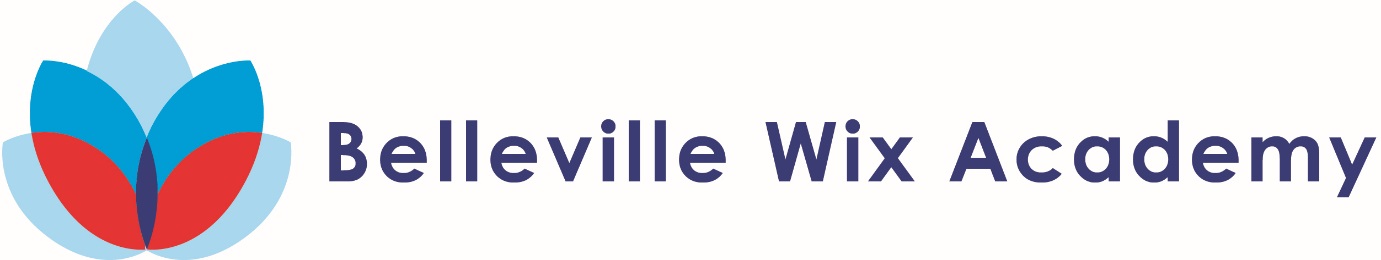 Reception Mother’s Day 2018-19Year 5 Trip to The Royal Obsevatory 2019